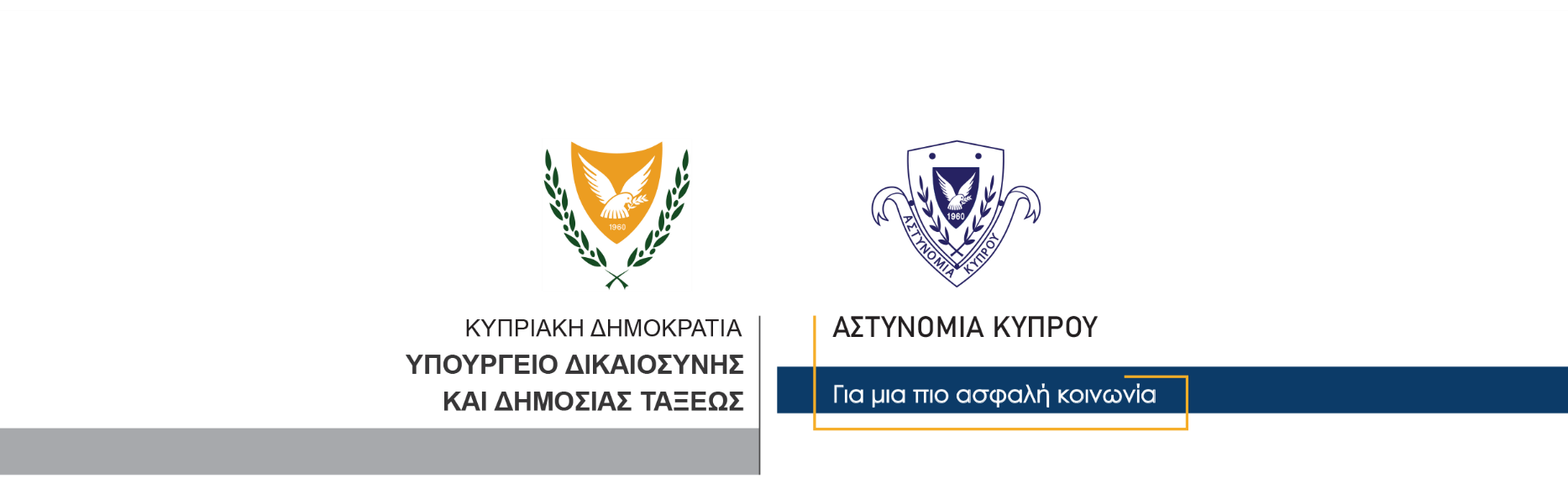 20 Ιανουαρίου, 2024  Δελτίο Τύπου 4Υπό οκταήμερη κράτηση οι πέντε συλληφθέντες για κλοπές μετασχηματιστώνΤα πέντε πρόσωπα που συνελήφθησαν για διευκόλυνση των ανακρίσεων, σχετικά με υποθέσεις που αφορούσαν 19 υποθέσεις κλοπών μετασχηματιστών της ΑΗΚ και πρόκληση κακόβουλης ζημιάς, οι οποίες διαπράχθηκαν μεταξύ των ημερομηνιών 17/11/2023-12/01/2024 στην επαρχία Λευκωσίας, οδηγήθηκαν σήμερα το πρωί ενώπιον του Επαρχιακού Δικαστηρίου Λευκωσίας, το οποίο εξέδωσε διατάγματα οκταήμερης κράτησης τους. Το σημερινό Δελτίο Τύπου αρ. 2 είναι σχετικό. Το ΤΑΕ Λευκωσίας συνεχίζει τις εξετάσεις. 		    Κλάδος ΕπικοινωνίαςΥποδιεύθυνση Επικοινωνίας Δημοσίων Σχέσεων & Κοινωνικής Ευθύνης